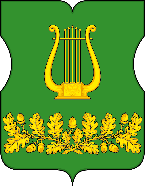 АППАРАТ СОВЕТА ДЕПУТАТОВМУНИЦИПАЛЬНОГО ОКРУГА ЛИАНОЗОВОПОСТАНОВЛЕНИЕ25.07.2022 № 05-ПАОб утверждении форм документов для осуществления возврата излишне уплаченных (взысканных) платежей в бюджет муниципального округа Лианозово В соответствии со статьей 40.1 Бюджетного кодекса Российской Федерации, Федеральным законом от 27 июля 2010 года № 210-ФЗ «Об организации предоставления государственных и муниципальных услуг», приказом Министерства финансов Российской Федерации от 27 сентября 2021 года № 137н «Об утверждении Общих требований к возврату излишне уплаченных (взысканных) платежей» и в целях упорядочения процедуры возврата излишне уплаченных (взысканных) платежей в бюджет муниципального округа Лианозово:1. Утвердить:1.1. Форму заявления на возврат излишне уплаченных (взысканных) денежных средств для юридических лиц (приложение 1). 1.2. Форму заявления на возврат излишне уплаченных (взысканных) денежных средств для физических лиц, индивидуальных предпринимателей, нотариусов, занимающихся частной практикой, адвокатов, учредивших адвокатские кабинеты (приложение 2).1.3. Форму согласия субъекта персональных данных на обработку его персональных данных в аппарате муниципального округа Лианозово (приложение 3).1.4. Форму уведомления о невозможности рассмотрения заявления на возврат излишне уплаченных (взысканных) денежных средств (приложение 4).1.5. Форму уведомления о принятом решении об отказе в осуществлении возврата излишне уплаченных (взысканных) денежных средств (приложение 5).2. Опубликовать настоящее постановление в бюллетене «Московский муниципальный вестник» и разместить на официальном сайте муниципального округа Лианозово http://lianozovomo.ru.3. Контроль за выполнением настоящего постановления возложить на главу муниципального округа Лианозово Журкову М.И.Глава муниципального округа Лианозово		                    	                            	М.И. Журкова                                                                          Приложение 1                                                                                к постановлению аппарата                                                                                 муниципального округа Лианозово                                                                                от 25.07.2022 № 05-ПАФормазаявления на возврат излишне уплаченных (взысканных) денежных средств для юридических лицВ аппарат муниципального округа           Лианозовоот __________________________________                       (полное наименование организации,                                 _____________________________________                                                          сокращенное, фирменное (при наличии)ИНН _____________ КПП ______________Адрес электронной почты: _____________ Почтовый адрес: ______________________                                 _____________________________________Контактный телефон __________________ЗАЯВЛЕНИЕна возврат излишне уплаченных (взысканных) денежных средствот "___" __________ 20__ г.__________________________, в лице ______________________________________          (наименование организации)                               (фамилия, имя, отчество представителя организации,_______________________________________________________________________                    реквизиты документа, удостоверяющего личность представителя организации,_______________________________________________________________________реквизиты документа, подтверждающего право представителя организации действовать от имени организации)просит вернуть __________________________________________________________                                                                                             (наименование платежа)_______________________________________________________________________,уплаченный платежным поручением от ________________ № __________________на КБК _____________________ в сумме _______________ рублей _______________ копеек __________________________________________________                                                                                                        (сумма прописью)_______________________________________________________________________в связи с _______________________________________________________________.    Реквизиты  документа, при исполнении обязательств, по которому былавнесена излишняя плата __________________________________________________.    Реквизиты иных документов, являвшихся основанием для платежа со стороныорганизации ____________________________________________________________.    Уникальный идентификатор начисления (при наличии) ____________________.    Уникальный идентификатор платежа (при наличии) _______________________.    Полагающуюся к возврату сумму просим перечислить по следующим реквизитам:Получатель: _______________________________________________________________________(наименование организации)ИНН _______________ КПП _______________№ расчетного счета ______________________________________________________Наименование банка _____________________________________________________БИК банка ______________________________________________________________кор/счет банка __________________________________________________________Приложение:- согласие субъекта персональных данных на их обработку и распространение в соответствии с Федеральным законом от 27 июля 2006 года № 152-ФЗ «О персональных данных»;- копии документов, подтверждающих факт уплаты платежа;-  копии документов, подтверждающих право организации на возврат денежных средств.Руководитель (представитель) организации                        ________________/________________/            (подпись)                             (ФИО)М.П.Главный бухгалтер организации            ________________/________________/                                                                                                      (подпись)                           (ФИО)                                                                                                                                                  Приложение 2                                                                                к постановлению аппарата                                                                                 муниципального округа Лианозово                                                                                от 25.07.2022 № 05-ПАФормазаявления на возврат излишне уплаченных (взысканных) денежных средств для физических лиц, индивидуальных предпринимателей, нотариусов, занимающихся частной практикой, адвокатов, учредивших адвокатские кабинетыВ аппарат муниципального округа    Лианозовоот _________________________________                 (фамилия, имя, отчество заявителя,                                 ___________________________________                           представителя заявителя)ИНН_____________ СНИЛС __________паспорт заявителя (представителя заявителя):серия ____________ № _______________выдан ______________________________     (кем, когда выдан)                                 ___________________________________Реквизиты документа, подтверждающегополномочия представителя заявителя:                       ______________________________________________________________________Адрес электронной почты: ____________Почтовый адрес: _____________________                                 ___________________________________Контактный телефон _________________ЗАЯВЛЕНИЕна возврат излишне уплаченных (взысканных) денежных средств                                                от "___" __________ 20__ г.Прошу вернуть __________________________________________________________                                                                       (наименование платежа)_______________________________________________________________________,уплаченный на КБК ________________________ в сумме ______________________рублей ____________________ копеек ______________________________________                                                                                                                       (сумма прописью)_______________________________________________________________________в связи с _______________________________________________________________.                                                                                (причина возврата)Реквизиты документа, при исполнении обязательств по которому была внесена излишняя плата _________________________________________________________.Реквизиты иных документов, являвшихся основанием для платежа со стороны заявителя ______________________________________________________________.Уникальный идентификатор начисления (при наличии) _____________________.Уникальный идентификатор платежа (при наличии) ________________________.Полагающуюся к возврату сумму прошу перечислить по следующим реквизитам:Получатель: ____________________________________________________________                                                                  (Ф.И.О. владельца счета)ИНН _______________ КПП _______________№ расчетного счета ______________________________________________________Наименование банка _____________________________________________________БИК банка ______________________________________________________________кор/счет банка __________________________________________________________Приложение:- согласие субъекта персональных данных на их обработку и распространение в соответствии с Федеральным законом от 27 июля 2006 года № 152-ФЗ «О персональных данных»;- копии документов, подтверждающих факт уплаты платежа;- копии документов, подтверждающих право заявителя (представителя заявителя) на возврат денежных средств.                                         ________________/________________/                                                                                                                   (подпись)                             (ФИО)                                                                                                                                                    Приложение 3                                                                                к постановлению аппарата                                                                                 муниципального округа Лианозово                                                                                от 25.07.2022 № 05-ПАФорма согласия субъекта персональных данных на обработку его персональныхданных в аппарате муниципального округа Лианозово    Я, субъект персональных данных, _______________________________________                                                                                                            (фамилия, имя и отчество)_______________________________________________________________________,проживающий(ая) по адресу _______________________________________________                                                                                                    (адрес местожительства)______________________________________________________________________________________________________________________________________________.(документ, удостоверяющий личность, серия, номер, кем выдан и дата выдачи)В соответствии с требованиями статьи 9 Федерального закона от 27 июля 2006 года  №  152-ФЗ  «О  персональных  данных»  принимаю решение о предоставлении  моих персональных  данных и даю согласие на их обработку в аппарате муниципального округа Лианозово, расположенному по адресу: г. Москва, ул. Абрамцевская, д. 16Б, на следующих условиях:1. Цель обработки персональных данных: обеспечение соблюдения законодательства в связи с рассмотрением вопроса о возврате излишне уплаченных денежных средств.2. Перечень персональных данных: _____________________________________________________________________________________________________________.3. Перечень действий с персональными данными:обработка вышеуказанных персональных данных будет осуществляться автоматизированным и неавтоматизированным способом, включая сбор, запись, систематизацию, накопление, хранение, уточнение (обновление, изменение), извлечение, использование, передачу (распространение, предоставление, доступ), обезличивание, блокирование, удаление, уничтожение;направление запросов, содержащих мои персональные данные, в компетентные   органы в целях осуществления проверки достоверности представленной информации и документов. 4.  Срок действия согласия определяется в соответствии с нормативнымиправовыми актами, определяющими порядок обработки персональных данных в аппарате муниципального округа Лианозово.5. Обработка персональных данных (за исключением хранения) прекращается по достижению цели обработки и прекращения обязательств по заключенным договорам и соглашениям.5.1. Персональные данные подлежат хранению в течение сроков, установленных федеральным законодательством.5.2. После завершения обработки персональные данные уничтожаются, если отсутствуют иные правовые основания для обработки, установленные федеральным законодательством.Я могу отозвать настоящее согласие путем направления письменного заявления в аппарат муниципального округа Лианозово. В этом случае аппарат   муниципального округа Лианозово прекращает обработку моих персональных данных, которые подлежат уничтожению, если отсутствуют иные правовые основания для их обработки, установленные федеральным законодательством."___" __________ 20__ г. _______________________ __________________________                                                             (подпись)                                    (расшифровка подписи)                                                                          Приложение 4                                                                                к постановлению аппарата                                                                                 муниципального округа Лианозово                                                                                от 25.07.2022 № 05-ПАФормууведомления о невозможности рассмотрения заявления на возврат излишне уплаченных (взысканных) денежных средств(оформляется на официальном бланке аппаратамуниципального округа Лианозово)                                           ________________________________                                                                                                                         (наименование организации)                                           ________________________________                                                                                                           (ФИО физического лица, индивидуального                                                                                                                                   предпринимателя)Уведомлениео невозможности рассмотрения заявления на возврат излишнеуплаченных (взысканных) денежных средств                                                                                                от "___" __________ 20__ г.В соответствии с пунктом 10 Общих требований к возврату излишне уплаченных (взысканных) платежей, утвержденных приказом Министерства финансов Российской Федерации от 27 сентября 2021 года № 137н  (далее – Общие требования), аппарат муниципального округа Лианозово уведомляет о невозможности рассмотрения заявления на возврат излишне уплаченных (взысканных) денежных средств, представленного ________________________________________________________________________________________             (наименование организации, ФИО физического лица, индивидуального предпринимателя)в установленные сроки по следующим основаниям:_______________________________________________________________________ (указать мотивированные причины: отсутствие в заявлении сведений, предусмотренных пунктом 7 Общих_______________________________________________________________________требований, и (или) отсутствие документов, указанных в пункте 8 Общих требований)_________________________________________________________________________________________________________________________________________________________________________________________________________________________________________  _____________________  ____________________________                 (должность)                                    (подпись)                                     (расшифровка подписи)                                                                                                                                                    Приложение 5                                                                                к постановлению аппарата                                                                                 муниципального округа Лианозово                                                                                от 25.07.2022 № 05-ПАФормууведомления о принятом решении об отказе в осуществлении возврата излишне уплаченных (взысканных) денежных средств(оформляется на официальном бланке аппаратамуниципального округа Лианозово)                                           ________________________________                                                                                              (наименование организации)                                           ________________________________                                                                                                              (ФИО физического лица, индивидуального                                                                                                                                               предпринимателя)Уведомлениео принятом решении об отказе в осуществлении возвратаизлишне уплаченных (взысканных) денежных средств                                                от "___" __________ 20__ г.      В соответствии с пунктом 12 Общих требований к возврату излишне уплаченных (взысканных) платежей, утвержденных приказом Министерства финансов Российской Федерации от 27 сентября 2021 года № 137н (далее – Общие требования), рассмотрев заявление на возврат излишне уплаченных (взысканных) денежных средств ______________________________________________________________________________________________________________________________             (наименование организации, ФИО физического лица, индивидуального предпринимателя)и представленные документы, аппарат муниципального округа Лианозово уведомляет о принятом решении об отказе в осуществлении возврата излишне уплаченных (взысканных) денежных средств в осуществлении по следующим основаниям:_______________________________________________________________________     (указать причины отказа по результатам проверки, предусмотренной пунктом 9 Общих требований)_________________________________________________________________________________________________________________________________________________________________________________________________________________________________________________________________________________________________________________   _____________________   __________________________                   (должность)                                        (подпись)                                   (расшифровка подписи)